Origami ButterflyTo make this butterfly you will need a 15 cm square of origami paper.Step 1 – Fold the square in half horizontally.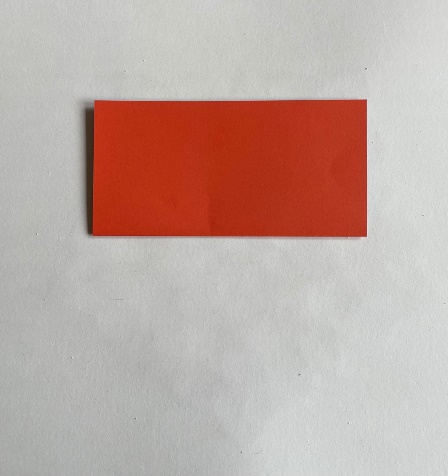 Step 2 – Open the paper back up and rotate through 90o.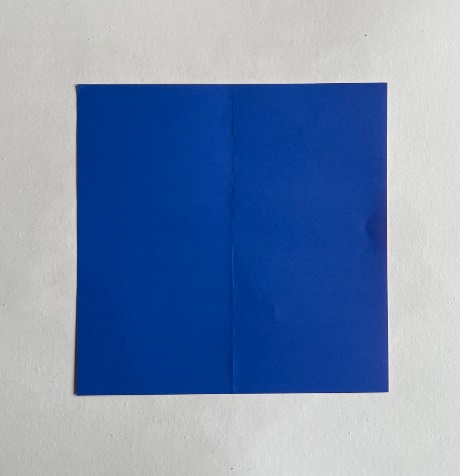 Step 3 –Fold the square in half horizontally again. 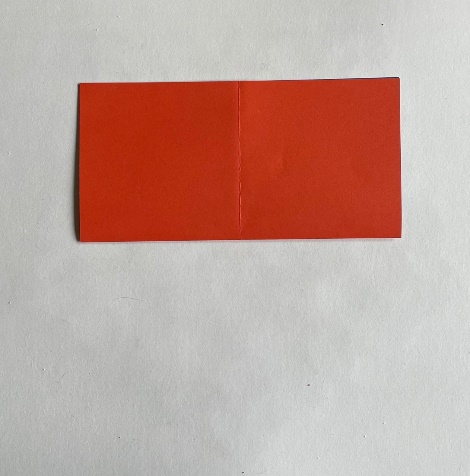 Step 4 – Open back up, then rotate through 45o.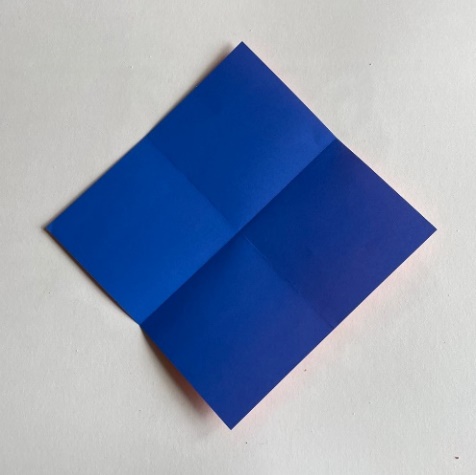 Step 5 – Fold the bottom point up to the top point to make a diagonal fold.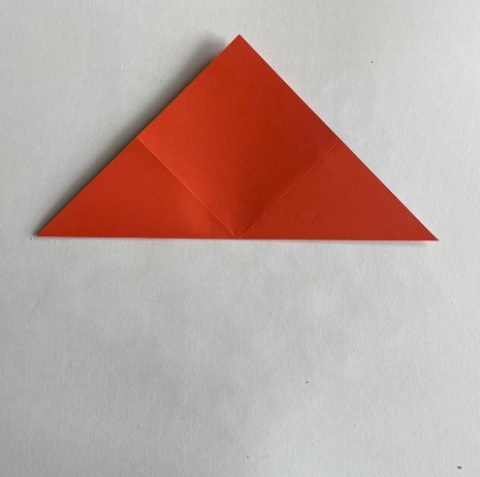 Step 6 – Open back up, rotate through 90o and make the other diagonal fold.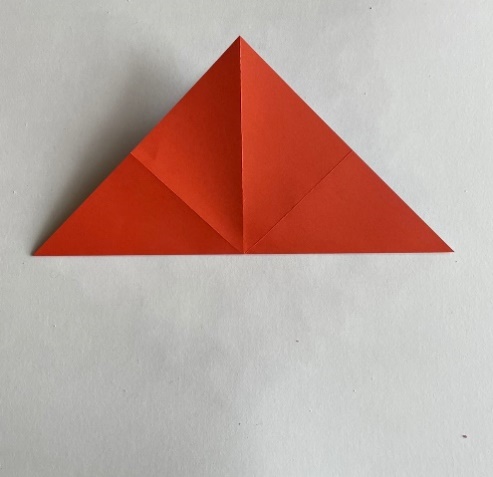 Step 7 – Open back up to reveal the four folds.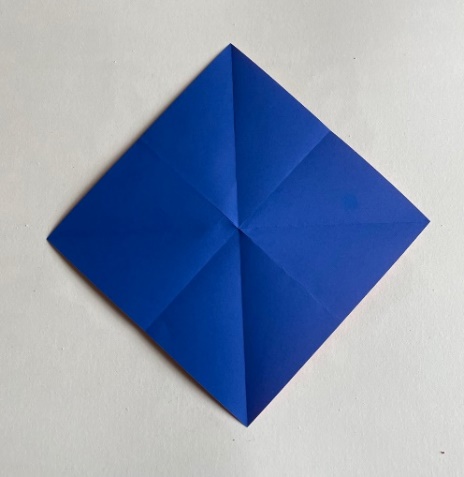 Step 8 – Fold the bottom point up to meet the centre of the four folds.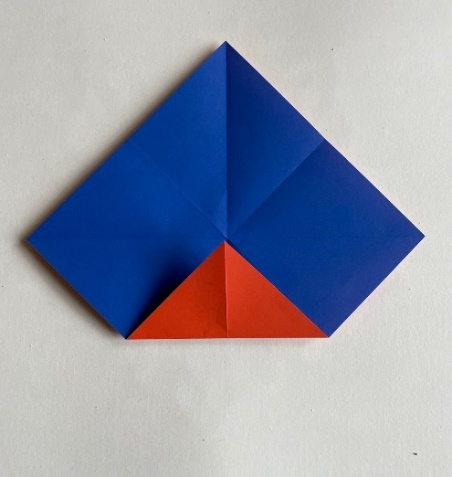 Step 9 – Repeat with the other three points so that you have a square.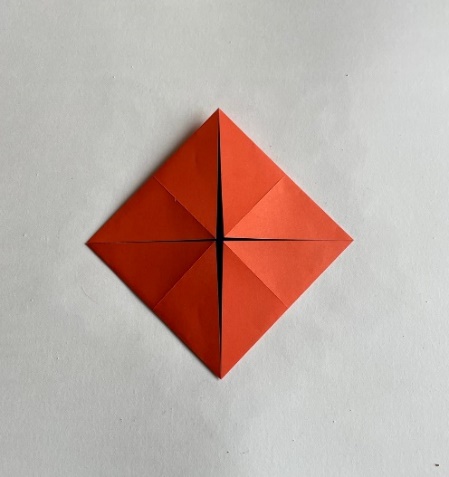 Step 10 – Turn over. Fold the bottom point up to the centre, where the folds meet.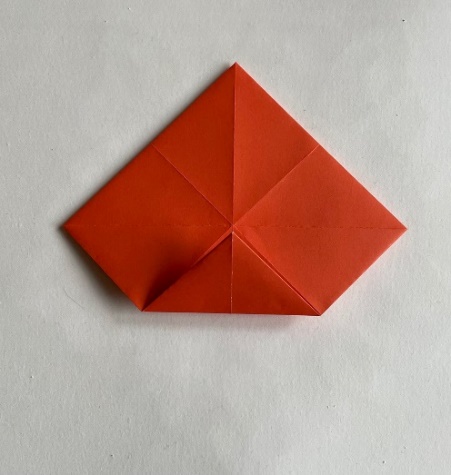 Step 11 – Repeat with the other three points so that you have a smaller square.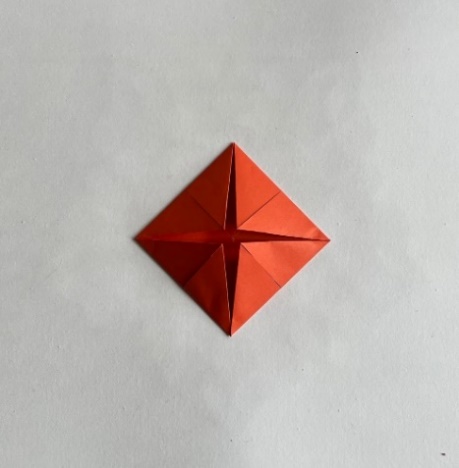 Step 12 – Open back out to reveal all of the folds.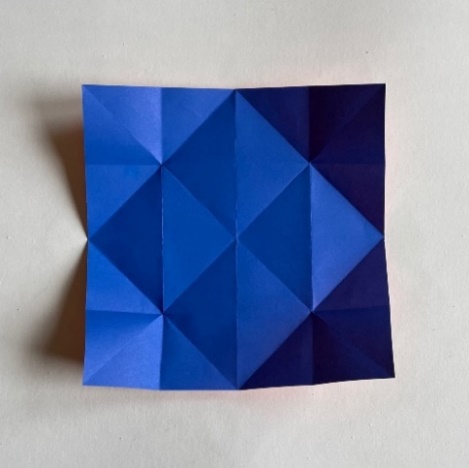 Step 13 – Fold the left-hand edge in to the centre vertical fold. Repeat with the right-hand edge.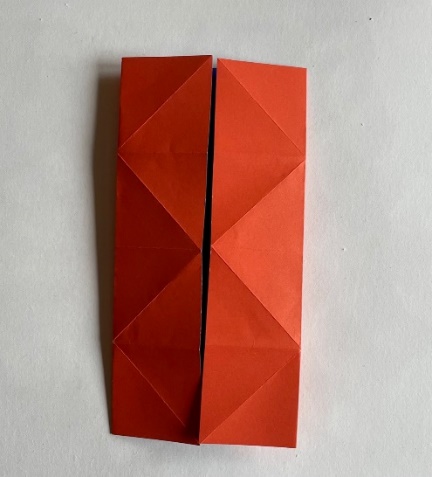 Step 14 – Pull the paper down at the top left and top right, folding along the diagonals above the centre.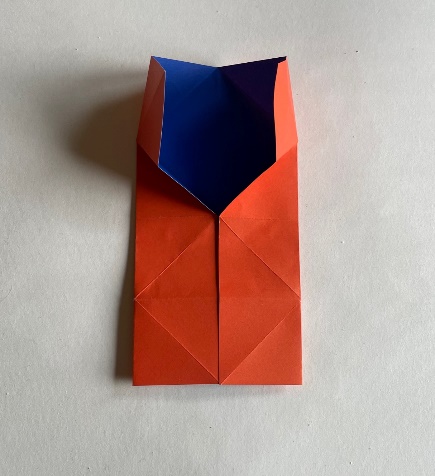 Step 15 – Take the top edge and fold to meet the centre, making a house shape.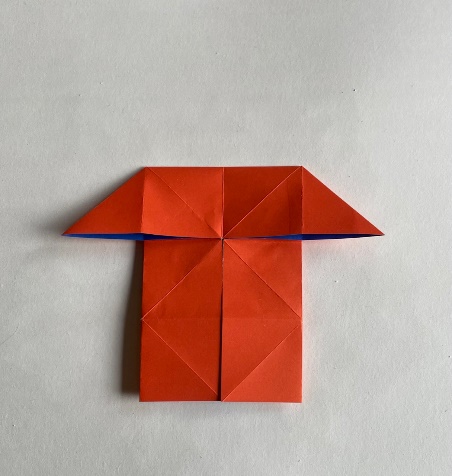 Step 16 – Repeat steps 14 and 15 for the bottom half of the paper.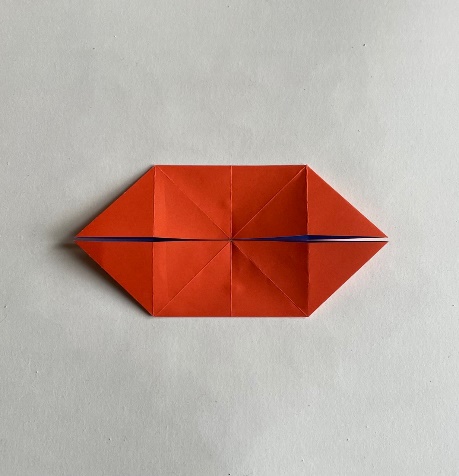 Step 17 – Fold in half horizontally away from you, to make a boat shape which is open at the top.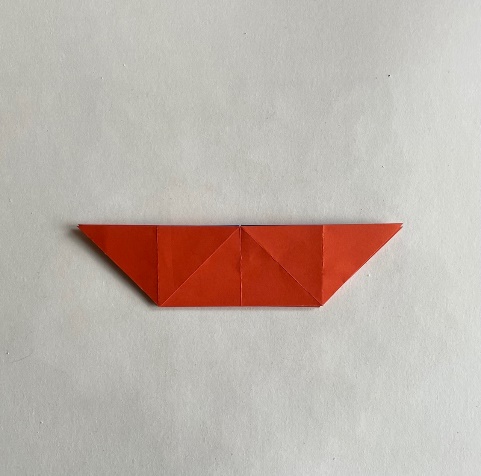 Step 18 – Take the front right-hand point and bring down along the diagonal fold.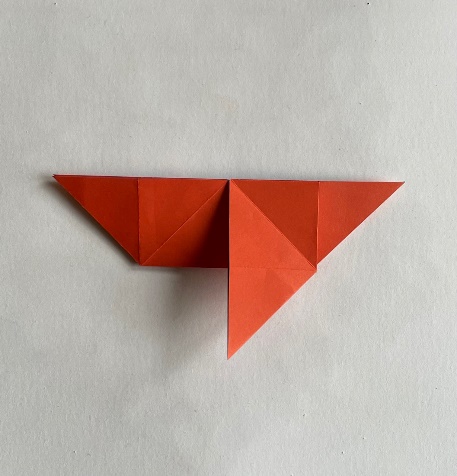 Step 19 – Repeat on the left-hand side.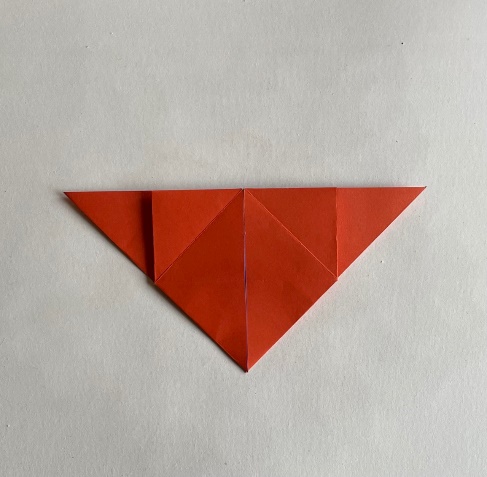 Step 20 – Make a fold from point A to point B on the right side. Repeat on the left-hand side.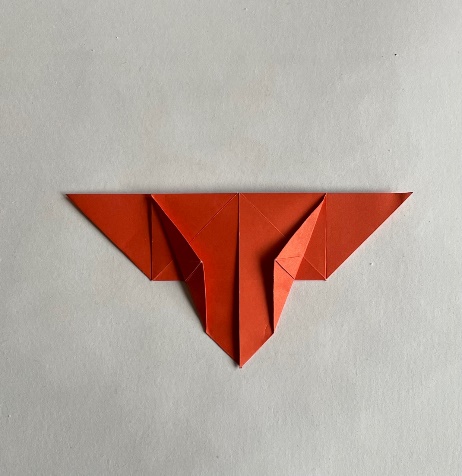 Step 21 – Fold in half vertically towards you.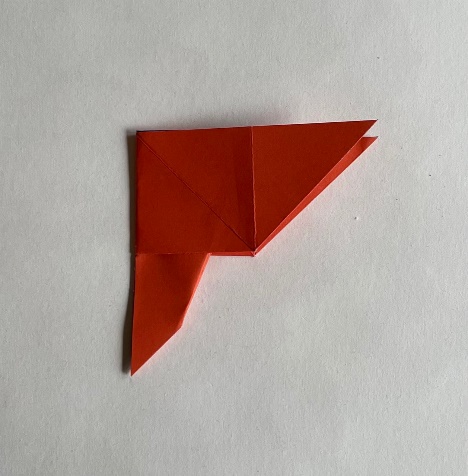 Step 22 – Make a fold from point C to point D. Fold forwards and backwards.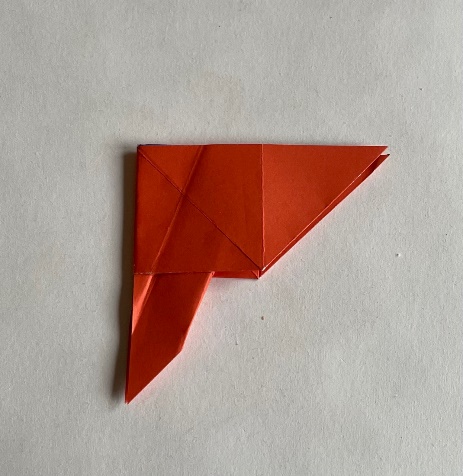 Step 23 – Open up with the V-shaped mountain to the front.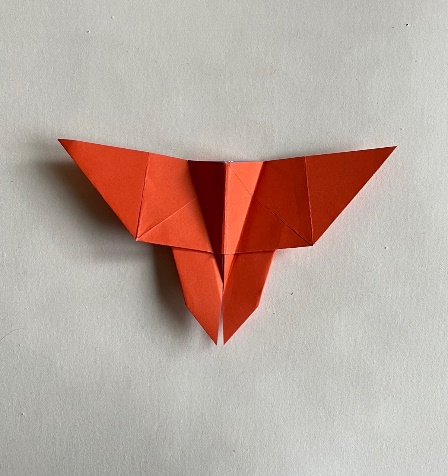 Step 24 – Pinch the V-shaped body together, you now have a lovely origami butterfly! 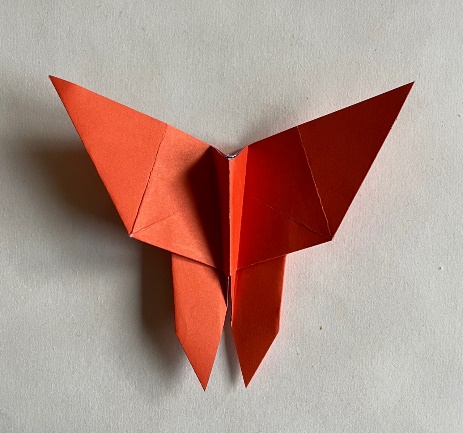 